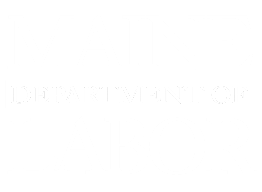 Julaay 21, 2020CUSBOONAYSIINTA BARNAAMIJKA DAWLADDA DHEXE EE CUSUB: Golaha Kongreska ayaa ansixiyay oo Maine ayaa dooratay barnaamijyada shaqo la’aanta dawladda dhexe ee cusub oo ku meel gaadh ah oo ay abuurtay CARES Act. U.S. DOL ayaa sii daysay tilmaamaha barnaamijka Waaxda shaqada ee Maine waxay ka shaqeynaysaa inay fuliso iyaga sida ugu dhakhsaha badan ee macquulka ah. Marka barnaamijyada cusub la dejiyo, dacwooyinka xareysan ayaa waxa loo habbayn doona dib loogu dhigo taariikhaha sharciga. Magdhawga Shaqo la’aanta Faafidda Xanuunka ee Dawladda dhexe (FPUC) waxa la soo saaray April 16 oo bixinaysaa dheefo dheeraad ah oo ah $600 toddobaadkii ba oo loogu talogelay kuwa hore u helayay dheefaha shaqo la’aanta.  
 Caawinaada Shaqo la’aanta ee Faafidda xanuunka (PUA) waxay furaysaa codsiyada May 1. Barnaamijku wuxuu bixinayaa dheefaha shaqo la’aanta loogu talogelay kuwa aan u-qalmin shaqo la’aanta joogtada ah oo ay ka mid yihiin is-u-shaqeysatada iyo qaybaha kale ee shaqaalaha ee aan awoodin inay helaan shaqo la’aanta oo uu si toos ah u saameeyay COVID-19. 
 Magdhawga Shaqo la’aanta Deg-degga ah ee Faafidda xanuunka (PEUC) wuxuu billaabmay toddobaadka Juun 29keeda.  Wuxuu siinayaa illaa 13 toddobaad oo dheeraad ah oo dheefta shaqala'aan ah kuwa dhammaystay dheeftoodii.Haddii aad horey uga diiwaangashantahay barnaamijka shaqo la’aanta ee hadda, waa inaad sii wadaa xareynta shahaadooyinkaaga toddobaadlaha ah (toddobaad kasta, fadlan ka-fagow maalmaha aadka u mashquulka badan ee Axadda iyo Isniinta). Hal-beegyada Shaqo la’aanta Ku-meel gaadhka ah ee Gobolka: Sharciga gar-gaarka degdegga ah ee COVID-19 ee guddoomiye Mills (Xeerka Dad-weynaha 20, Cutubka. 617) waxa ansixiyay guddida sharci dejinta oo u saxeexay sharciga 18-ka Maarso. Waxa ku jiray hal-beegyo ku-meel gaadh ah si kor loogu qaado dabacsanaanta barnaamijka Caymiska Shaqo la’aanta si ay u caawiso yaraynta culeyska maalyadeed ee shaqo joojinta ku-meel gaadhka ah, Karantimeynta, iyo Iskarantimaynta caafimaad ee daruuriga ah iyadoo ka dhigeysa dheefaha shaqo la’aanta mid ay heli karaan shakhsiyaadka kuwaas oo shaqadoodi uu saameeyay COVID-19.  Sharcigu wuxuu si ku-meel gaadh ah dib ugu eegaya shuruudaha u-qalmitaanka si loogu daro xaaladaha sida caadiga ah aan loo daboolin, sida: loo-shaqeeye si ku-meel gaadh ah u joojiyay shaqadiisa iyadoo ay ugu wacantahay COVID-19, ama, shakhsi loo karantimeeyay rajo ah inuu kusoo noqon doono shaqada marka uu dhammaado karantiinku. Sharciga gobolku wuxu ka tanaasulay shuruudda baadhista shaqada ee shakhsiyaadka weli ku xidhan loo-shaqeeyahooga oo waxa uu ka tanaasulay muddada sugitaanka hal toddobaad ah si dheefuhu ay u ahaadan kuwa la heli karo dhawaan. Dheefo kasta oo lagu bixiyo qodobbadan ma saameyn doonaan diiwaanka qiimeynta khibradda loo-shaqeeyaha.SU’AALAHA INTA BADAN LA-ISWEYDDIIYO: LOOGU TALAGALAY SHAQAALAHAShuruudaha Shaqo RaadintaAnigu haatan waxaan shaqala'aan u ahay sabab shaqo ka hakin CVEID-19. Miyay tahay inaan weli raadsado shaqo? Mudo kordhinta uu sameeyay Gudoomiyaha Gobolka ee Musiibada Rayidka sababtuna tahay COVID-19 ayaa sidoo kale kordhiyay tanaasulida shaqo raadinta ee loogu talagalay dadka shaqo la'aanta ah. Waxaa jira labo koox oo mid waliba leh kordhin dheeri ah:Kuwa aan filayn inay ku noqdaan shaqaalahooda hore waxaa laga doonayaa inay raadiyaan shaqo wixii ka dambeeya Ogost 9 2020 si ay u sii wataan helidda dheefahooda. Waaxdu waxay ku dhiirrigelineysaa qof walba inuu isticmaalo toddobaadkan dheeriga ah inuu abuuro koonto Maine JobLink, cusbooneysiiso resumeyntooda, iyo sahminta adeegyada Khadka Tooska ah ee internetka. Maine JobLink waxaa laga heli karaa halkan: https://joblink.maine.gov/ada/r/
Kuwa filaya inay ku noqdaan shaqaalahooda hore uma baahna inay raadiyaan shaqo inta lagu jiro Xaaladda Degdega ah ee Maine. Waqtigaan la joogo, kooxdani uma baahna inay bilaabaan raadinta shaqo kale illaa Sibtamber 5OGSOONOW: Xataa kuwa laga dhaafay shaqo aadinta iyo Shaqsiyaadku waa inay weli sii xereeyaan sheegashada si uu helaan biximaha shaqo la’aanta.2.  Marka la joojiyo ka-dhaafitaanka raadinta shaqada oo raadinta shaqada mar kale loogga baahdo qofka, dadka miyaa laga goyn doonaa dheefahooda haddii loo-shaqeeyahoodu uusan weli shaqada ku soo celin?
A. Shakhsiyaadka weli sida ku meelgaarka ah ugu jira maqnaanshaha oggolaanshaha leh ama ka hakinta shaqada (lay off) ee rajeynaya inay dib ugu laabtaan shaqooyinkoodii caadiga ahaa ayaa ku caynsan qodobbada shaqo la’aanta degdegga ah ee lo dhaqan galiyay u falcelinta bayaanka xaaladda degdegga ah ee dadwaynaha ee Guddoomiyaha Gobolka.  Qodobbadan ayaa kuwo hirgashan ahaanya 30 maalmood in daafsiisan dhammaadka bayaanka xaaladda degdegga ah.  Haatan, bayaanka xaaladda degdegga ah ee dadwaynaha waxa loo kordhiyey sidaa darteed qodobbada shaqo-la'aanta ee degdegga ah ayaa weli sii jiri doona illaa Sibtambar 5teeda.  Haddii bayaanka xaaladda degdegga ah la dheereeyo, markaa qodobbadani sidoo kale way sii dheereeyaan.  3. Shakhsiyaadka iskood u shaqeysta ma looga baahan yahay inay raadsadaan shaqo inta ay sugayaan inay dibu furaan meheraddooda si ay ugu sii wataan qaadashada PUA? 
A. Haddii ay ujeeddadoodu tahay inay dibu furaan meheraddooda oo ay kari wayaan safmareenka awgeed, loogama baahna inay shaqo raadsadaan.   Barnaamijka Gargaarka Shaqala'aanta Safmareenka (PUA) ayaa u baahan inay dhammaan shaqsiyaadka ku hela dheefaha hoosteeda barnaamijkan in loo raaco sharciyada shaqala'aanta gobolka ee ku saabsan mas'uuliyadaha uqalmitaanka toddobaadlaha ah sida kuwa xereynaya dheefaha shaqo la'aanta gobolka ee caadiga ah.  Waxaan u qaadan doonnaa shakhsiyaadka iskood u shaqeysta ee sugaya inay dibu furaan meheraddooda inay la mid yihiin shaqsi si ku meelgaar ah oo shaqo la'aan ah oo sugaya in dib loogu celiyo shaqadooda.  Sidaas markay tahay, waxa lagu caymin doonaa qodobbada shaqo la'aanta xaaladda degdegga ah iyada oo ku xiran bayaanka xaaladda degdegga ah ee dadwaynaha oo sii hirgashan muddo 30 maalmood oo dhaafsiisan dhammaadka bayaanka xaaladda degdegga ah.  Haatan, bayaanka xaaladda degdegga ah ee dadwaynaha waxa loo kordhiyey sidaa darteed qodobbada shaqo-la'aanta ee degdegga ah, oo ay ku jirto ka-dhaafitaan shaqo raadis, ayaa weli sii jiri doona illaa Sibtambar 5teeda.   Haddii ujeeddada dibu furku isku beddelo xiritaanka meheradda, qofka iskii u shaqeystaha ayaa hoos imanaya qodobbada shaqo raadinta ee aan ahayn xaaladaha degdegg ah ee caadiga u ah gobolka Maine si ay u sii wataan qaadashada dheefahooda PUA.  Qodobbada caadiga u ah raadinta shaqada ayay hadda ka dhaaftay Waaxda shaqaalaha Maine ilaa Ogost.

4. Haddii ay deegaannada Cumberland, York iyo Androscoggin ay weli xirnaanta u badan yihiin, miyaa shuruudaha shaqo raadinta loogu raaci doonaa shaqsiyaadkaas?  
A. Kuwa ku jira shaqo ka hakinta ama ka maqnaan shaqo la oggo yahay oo ku-meel-gaarka ah ee sugaya in dib ugu yeeraan loo-shaqeeyahoodu, qodobbada shaqo-la'aanta xaaladda degdegga ah (oo hadda hirgashan illaa Ogost 8da) ayaa loo raaci doonaa oo shaqsiyaadkani uma baahna inay raadsadaan shaqo kale illaa iyo inta ay awood u leeyihiin oo ay diyaar u yihiin inay u shaqeeyaan loo-shaqeeyahooda.  Tani waxay sidoo kale khusaysaa shakhsiyaadka iskaa u shaqeysta ee degmooyinkaas ee aan weli furi karin meheraddooda sababo la xiriira COVID-19 awgeed (illaa iyo intay ujeeddadooda tahay inay dibu furaan meheraddooda).  Shakhsiyaadka sida joogto ah uga tagay ama looga kaxeeyay shaqadooda ayaan hoos imayn qodobbada shaqo la'aanta xaaladda degdegga ah laakiin haatan hoos yimaad ka dhaafitaanka shaqo raadinta loo wada dhan yahay ee ay soo saartay Waaxda Shaqada iyo Shaqaalaha Maine.  Waxay haatan hirgashan tahay illaa toddobaadka dhammaanaya Ogost 8deeda ee ku aaddan qorshaha haatan ee dib loogu furayo ganacsiga Maine.  Talooyinka ku saabsan Habsocodka Xeraynta Shaqala'aanta5. Maxaan sameeya haddii aan waco oo ay jiraan wakhtiyo sugitaan oo dheer?J. MDOL waxay helaysaa wicitaano aad u badan oo ku saabsan iyo dalabaadka dheefaha shaqo la’aanta. Dalabaadka waxa lagu aqbalayaa onlayn 24-ka saacadood maalintii, toddobada maalmood toddobaadkii; waxa ugu wanaagsan inaad ka xareysato kombiyuutar iyo fiidkii marka saxmadda intarnatku yaraato. Waxa kale oo aad ka eegi kartaa jawaabaha Su’aalaha Inta badan La-isweydiiyo onlayn www.maine.gov/unemployment. Haddii su’aashada aan lagaga jawaabin halkaas, waxaad ku soo gudbin kartaa weydiin cusub onlayn Albaabka Farriinta Macmiilka (CMP): https://www.maine.gov/labor/contact/index.html. Su’aalaha waxa looga jawaabay sida ugu dhakhso badan ee ugu macquulsan MDOL-na waxay tababaraysaa oo ay keenaysaa shaqaale badan si ay uga jawaabto wicitaanada iyo farriimaha. Weli waxa jirta muddo sugitaan oo muhiim ah. Tiro aan horay u dhicin oo Macdan-qodayaal ah ayaa uu saameeyay COVID-19 oo waanu qaddarinaynaa samirkaaga. 6. Waa maxay Nidaamka Wicitaanka Alifbeetada cusub ee khadka telefoonka shaqo la’aanta?J. MDOL waxay hirgelisay jadwalka wicitaanka alifbeetada si ay u yarayso cidhiidhiga khadka telefoonka ma’adaama ay kor u-qaaday awoodda helidda iyo habbaynta dalabaadka. Kuwa leh magacyada ku billaabma A-H waxa in la waco Isniinta, I-Q Salaasada; R-Z Arbacada. Khamiista iyo Jimcaha waxa loo daayay kuwa waaya maalintooda alifbeetada ama u baahan inay wakhtiga soo hadlaan. 7. Ka warran haddii aanan haysan kombiyuutar ama marin internet?
J. Haddii aanad haysan kombiyuutar ama intarnat, waxaad wici kartaa 1-800-593-7660 inta u dhaxaysa 8 a.m. iyo 3 p.m. Isniinta-Jimcaha.8. Waxaan adeegsanaya telefoonkayga si aan iskugu dayo in aan codsado shaqo la’aanta. Maxaan u arki waayay dhammaan bogga?
J. Waxa ugu wanaagsan in la adeegsado kombiyuutar, laabtob ama taablat si aad u xaraysato shaqo la’aanta halkii aad ka adeegsan lahayd telefoonka gacanta.9. Sideen iskaga ilaalin karaa in la iga xidho akoonkayga shaqo la’aanta? J.  Waxa jira laba arrimood oo caan ah kuwaas oo xidhaya akoonada shaqo la’aanta. Ta koowaad, magaca adeegsadayaasha waa kiis xasaasi ah marka: ha adeegsan xarfaha waaweyn. Marka labaad, isla marka aad samaysato akoon onlayn ah, xaqiiji iimayl-kaaga. Tani waxay kaa caawin doonta inaad dib u buuxiso mar dambe haddii loo baahdo. Si aad sidaa u sameyso, gal akoonkaaga, tag “Siinta Dheefta” taabo shaashada guriga, guji “Cusboonaysiinta Muuqaalka Weydiistaha” kaddib “Xaqiiji Iimayl-ka”. Geli goobta bannaan baaqa sirta ah ee lagu soo diray iimaylka diiwaangashan.
       Haddii aad isku dayday inaad gasho akoonkaaga laba goor oo fure-sireedkaagu weli aanu shaqeynayn, taabo “Ilaaway Fure-sireedka” oo raac tilmaamaha. Waxannu hadda haysanaa sideed xubnood oo shaqaale ah oo ay ka go’antahay dib u buuxinta fure-sireedyada. Fadlan caawi xorraynta dadkan si ay u karaan inay diirada saaraan xallinta arrimaha kale ee shaqo la’aanta. Ha isku deyin fure-sireedkaaga wax ka badan laba goor. Waad ku mahadsantahay caawinadaada!10. Waa maxay micnaha “awoodi kara iyo la-heli karo”?
J. Shakhsiyaadka u maleynaya inay u-qalmi karaan dheefaha shaqo la’aanta, waa inay codsadaan (onlayn, la-heli karo 24/7). Sida sharcigu qabo, shakhsiyaadka codsanaya waa inay awoodaan inay shaqeyn karaan oo la heli karo si ay u shaqeeyaan si ay si sax ah ugu qalmaan shaqo la’aanta. Sida ku xusan hal-beegyada cusub ee shaqo la’aanta ku-meel gaadhka ah ee gobolka, shakhsiyaadku waa inay la xidhiidhaan loo-shaqeeyahooga oo ay hubiyaan in loo-shaqeeyuhu haysto macluumaad xidhiidh oo hadda ah.11. Waa maxay sababta aan iskaga diiwaangeliyo Maine JobLink markaan codsado shaqo la’aan?
A. Isdiiwaangelinta Maine JobLink—oo ah kaydka xogta macluumaadka dad-weynaha kaas oo siiya shaqo doonka gelitaanka kumanaan shaqo wakhti kasta—waxa sida caadiga ah looga baahan yahay kuwa helaya dheefaha shaqo la’aanta ee qayb ka ah shaqo raadinta. Si kasta ha ahaatee, raadinta shaqadu waxay ka tanaasushay ugu yaraan illaa 8-da Ogosto ee loogu talagalay kuwa aan filayn inay ku noqdaan shaqaalahooda hore ilaa iyo Sibtambar 5-teeda kuwa qorsheynaya inay ku noqdaan shaqaalahooda (eeg su’aasha 1) Isdiiwaangelinta ayaa aad loogu talinayaa maxaayeelay marka shaqo raadinta dib loo billaabo, qof walba oo weli helaya dheefaha UI waxa uu u baahan doona akoon JobLink. Marka shakhsiyaadku isdiiwaangliyaan oo ay soo gudbiyaan dalab cusub oo shaqo la’aan ah, nidaamka UI ayaa abuuraya iyaga qayb ahaan  akoonka  Maine JobLink, isaga oo ku magacaabaya magac guud iyo fure-sireed ku-meel gaadh ah oo ay la socoto lambarka amniga bulshada. Marka ay ku gelaan Maine JobLink macluumaadka gelidda ee la bixiyay, Maine JobLink ayaa ka jawaabi doona in fure-sireedka la magacaabay uu dhacay oo uu u baahan yahay inay sameeyaan fure-sireed cusub.12. Muxuu MDOL ula xidhiidhaya loo-shaqeeyahayga markaan codsado shaqo la’aanta?
J. Habka go’aaminta u-qalmitaanka shaqo la’aanta qofka waa hab laba qaybood ah. Mag-dhawga shaqo la’aanta ee MDOL’s Bureau (BUC) waxay helaysaa dalabka shaqo la’aanta bilowga ah oo ay la socoto macluumaadka looga baahan yahay codsiga. Wakiilka Dalabaadka BUC waxa kale oo uu ka ururinaya macluumaad loo-shaqeeyaha, waxa uu baadhaya dhammaan mushaharka la heli karo iyo macluumaadka kala-tega kaddib wuxu sameynayaa go’aan kaas oo ku xidhaya shakhsiga ku soo codsaday akoonkooga ReEmployME. 13. Ma inaan sugaa si aan u helo dheefaha shaqo la’aanta?
J. Dalabaadka shaqo la’aanta ee lagu soo gudbiyay sharciga cusub, sharciga shaqo la’aanta degdegga ah ee gobolka,  “toddobaad sugid ah” ayaa laga tanaasulay  laga billaabo taariikhda Baaqa Degdegga ah ee Guddoomiyaha ee March 15, 2020. Sababtoo ah dalabaadka aadka u badan ee wakhtigan adag, waxay qaadanaysaa wakhti si loo habbeeyo dalabaadka. Ma waayi doontid wax dheef ah natiijo ahaan. Marka dalabka la habbeeyo, shakhsiyaadka xareysanaya dheefaha waxay filli karaan inay u helaan lacag-bixinta toddobaadle ma’adaama oo dalabaadka toddobaadlaha ah loo xareeyay si wakhtiyaysan waxayna sii ahaanayan kuwa u-qalma si ay u helaan dheefaha.14. Haddii qof shaqada ku maqanyahay sababtoo ah daryeelka ilmaha iyo xidhitaanka dugsiga, waa maxay habka shaqo la’aantu?J. Fadlan eeg macluumaadka ku qoran websaydka www.maine.gov/unemployment/pua  kaas oo sharrixi doona sidaad u xaraynayso shaqo la’aanta hoos timaada barnaamijka Caawinaada Shaqo la’aanta ee Faafidda xanuunka, barnaamij dawladda dhexe ah oo la soo saarayo May 1 si uu u siiyo shaqo la’aanta shaqaalaha aan sida caadiga ha u-qalmin inay helaan shaqo la’aanta wakhtigii hore. Shakhsigu waa inuu xaraystaa shaqo la’aanta (onlayn-ku waa habka ugu wanaagsan, waxa la heli karaa 24/7. 15. Waxaan ku xaraystay dalabka shaqo la’aanta nidaamka onlayn-ka, laakiin ma sheegi karo in dalabkaygii la aqbalay mana helin rasiidh tusinaya in aan codsaday?
J. Iyadoo ay ugu wacantahay mugga aan horay loo arkin ee dalabaadka ah, wakhtigan waxay qaadan kartaa laba maalmood in dalabku kasoo muuqdo akoonkaaga. Diiwaanadaada, fadlan daabac ama ka qaad muuqaal-shaashad bogga xaqiijinta ee ugu dambeeyay halka shaashadu sheegayso in dalabka si guul ah loo gudbiyay marka waxaad haysataa caddayn ah in aanu helnay.   (Badanaa, wakhtiyada mugga dalabaadka yar-yahay, dalabka cusubi wuxu kaso muuqanaya albaabka akoonka qofka 24 saacadood guddahood. Heerarka aadka u sarreeya, waxay qaadanaysaa wakhti dheer in walax kasta lagu soo diro akoonada.)16. Maxaa loo diiday dalabkayga? Maxaan sameeyaa?
J. Haddii shakhsi loo diido, waxay heli doonaan go’aan qoraal oo ka socda MDOL boostada. Waxa jira tiro sababo ah oo loo diidi karo dalabka. Kani waxa lagu sharrixi doona waraaqda go’aanka ee ay helaan. Waxay u baahan doonaan inay raacaan tilmaamaha ku qoran go’aanka waraaqda qoran. Haddii ay hayaan su’aalo dheeraad ah, waxay kusoo gudbin karaan su’aal isku-xidhkan: https://www.maine.gov/labor/contact/index.html  [Cusboonaysiin: Waxa kale oo aad eegtaa u-qalmitaanka hoos yimaad PUA—barnaamij cusub oo ah caymiska shaqo la’aanta dawladda dhexe oo soo baxaya May 1. Haddii dalab hoos yimaad shaqo la’aanta caadiga ah la diido mushaharka oo aan ku filnayn, looma baahna ficil inta dhaafsiisan ma’adaama qofku noqon doono u-qalme PUA, dalabku wuxu ku jiraa nidaamka si iskii ah ayaanu ugu wareegaya PUA, macluumaad badan: www.maine.gov/unemployment/pua]17. Waa maxay habka ugu wanaagsan ee lagu helo lacag-bixinta shaqo la’aanta, dhigashada tooska ah, ama kaadhka deynta?
J. Waxannu kula talinaynaa dhammaan shakhsiyaadka “dhigashada tooska ah” qaab lacag-bixin ahaan. Waa habka ugu dheereeya ee lagu helo lacag-bixinnaha. Tilmaamaha doorashada dhigashada tooska ah, eeg sanduuqa huruudda ah ee websaydka shaqo la’aanta MDOL:https://www.maine.gov/unemployment/. Si aad si tallaabo tallaabo ah ugu dhex socotid habka, fadlan tag:  https://www.maine.gov/unemployment/reemploymeguide/ (eeg bogga 27-aad ee haggaha). Haddii beddelkeeda qof doorto in uu adeegsado kaadhka deynta, fadlan ku talo-gal in Bangigga Maraykanku gacanta ku haynayo kaadhadhka qoraal-gelinta Fiisaha ee dheefaha shaqo la’aanta (ma aha barnaamijka shaqo la’aanta MDOL). kaadhadhkana waxa lagu boostaynaya adeegga boostada Maraykanka. Macluumaadka Xidhiidhka ee Bangigga Maraykanka: 1-855-282-6161 (lambar la saxay)Kala madhka COVID-19 ee shaqaalaha18. Sidee hal-beegyadani cusub ee UI ula tacaalan shaqaalaha la xanuunsan fayraska?J. Tallaabooyinka cusub ee UI looguma talogelin inay bixiyaan fasaxa bukaanka ama lacag bixinta muddada-gaaban ee naafada. Si loo helo shaqo la’aan, shaqaaluhu waa inuu awood u yeeshaa oo diyaar u yahay inuu shaqeeyo oo uu ilaaliyo xidhiidhka loo-shaqeeyaha.19. Maxaa dhacaya haddii aan xirfadoole caafimaad ama sarkaal caafimaad dawladeed i weydiiyo in karantiil la igu sameeyo natiijo COVID-19 ah, laakiin aanan xanuunsanayn?J. Haddii aad raacayso tilmaam uu soo saaray xirfadle caafimaad ama sarkaal caafimaad oo dawladeed si aad u-soocdo ama u karantiisho naftaada sababtuna tahay soo-gaadhista COVID-19 oo aanad ka helayn lacag-bixinta fasaxa xanuun loo-shaqeeyahaaga, waad u-qalmi kartaa inaad hesho dheefaha shaqo-la'aanta. Waa inaad awoodid oo aad diyaar u ahaatid si aad u aqbasho shaqo kasta oo loo-shaqeeyahaagu ku siiyo oo aan kuu horseedayn inaad jebiso isa-sooca ama karantiilka, waxanad u baahan tahay inaad hubiso in loo-shaqeeyahaagu haysto macluumaadkaaga xiriir ee aad hadda la leedahay.20. Maamulahaygu wuxu ku dhawaaqay in ganacsigayga si ku-meel gaadh ah loo xidho oo qof walba shaqada joojin doono illaa inta ay dib u furmayso. Ma heli karaa dheefaha shaqo la’aanta oo ma tahay inaad raadsado shaqo illaa intaanu dib u furayno? J. Haddii ganacsiga loo xidhay si ku-meel gaadh ah natiijo ka timid saameynta fayraska COVID-19 darteed oo aad rajaynayso inaad ku noqoto shaqada marka uu ganacsigu dib u furmo, waad u-qalmi kartaa dheefaha shaqo la’aanta oo waa inaad ka codsataa onlayn. Shuruudda shaqo raadinta waa laga tanaasulay. Uma baahnid inaad raadiso shaqo illaa inta aad awoodayso inaad joogaysid oo la heli karo inaad u shaqeyso loo-shaqeeyahaaga oo aad hubiso in loo-shaqeeyahaagu haysto macluumaadka xidhiidhka ee hadda. 21. Maamulahaygu wuxuu ii oggolaanaya in aan qaato maqnaansho fasax gaaban oo ku meel gaadh ah oo lacag la’aan ah sababtoo ah waxa la ii tixgelinayaa inaan khatar badan ugu jiro caabuqa COVID-19 haddii aan joogo xafiiska, inkastoo aanan xanuunsanyn hadda. Miyaan awoodaya inaad helo dheefaha illaa intaan ku noqonay shaqada? J. Waad u-qalmi kartaa dheefaha shaqo la’aanta inta lagu jiro ku-meel gaadhka, maqnaanshaha fasaxa lacag la’aanta ah haddii aad rajeynayso inaad ku noqoto shaqadaada dhammaadka fasaxa marka waa inaad codsata. Waa inaad awoodi karto oo lagu heli karo inaad u shaqeyso loo-shaqeeyahaaga oo aad hubiso in loo-shaqeeyahaagu haysto macluumaadka xidhiidhka ee hadda. Inta waxa dheer, uma baahnid inaad ka haysato dhokumenti xirfadle caafimaaad.22. Maxaa dhacaya haddii loo-shaqeeyahaygu uu ka baxo ganacsiga si joogto ah natiijo uu sababay COVID-19?J. Waad u-qalmi kartaa oo waa inaad soo codsato dheefaha shaqo la’aanta (waxa lagu heli karaa nidaamka onlayn 24/7).23. Qof miyuu dabooli karaa shaqo la’aanta shaqo gelin ah ama dhiman?
J. Haa, Maine waxay leedahay caymiska shaqo la’aanta ee shaqada gelinka ah. Qofku waa inuu xareystaa dheefaha MDOL-na waxay dib ayay u eegi doonta oo ay go’aamin doonta haddii qofku uu u-qalmo dheefta qaybta ah ee ku saleysan tirada saacadaha la shaqeeyay. 24. Haddii ay tahay inaan ka baxo, miyaan awoodi doona inaan helo waxtarka UI?J. Waxay ku xidhantahay. MDOL waxay u baahan doonta inay sameyso go’aan ku saleysan xaqiiqooyinka xaalad kasta marka la xareeyo dalabka dheefaha. MDOL ma bixin karto go’aan qayaxan kahor ka bixitaanka shaqada.25. Ka waran haddii loo-shaqeeyahaygu in aanu shaqo ii haynin oo aanan helayn lacag-bixin, laakiin uu ii sheego in aana “shaqada joojin” Ma heli karaa shaqo la’aanta?J. Haddii aanad shaqeynayn oo aanad helayn lacag, MDOL waxay kugu dhiiri-gelinaysaa inaad codsato shaqo la’aanta.  26. Sharciga cusub ee gobolka waxa ka mid ah kuwa “u baahan inay daryeelan xubin qoysk ku tiirsan oo uu sababay COVID-19.” Maxay taasi uga dhigan tahay qofka?J. Waxay ku xidhantahay. Qofku waa inuu ku codsado onlayn shaqo la’aanta MDOL ayaa dib u eegi doonta oo sameyn doonta go’aan ku saleysan kiis kiis. Sharciga cusub ee hoos yimaad gobolka, inta lagu jiro maqnaanshaha fasaxa ku-meel gaadhka ah, qofku waa uu u-qalmi karaa shaqo la’aanta haddii qofkaasi uu sii wado inuu awoodo ku jiritaanka iyo helitaanka in uu shaqeeyo oo uu ilaaliyo xidhiidhka loo-shaqeeyaha ku habboon. (Cusboonaysiin: Caawinaada Shaqo la’aanta Faafidda xanuunka (PUA) ee la soo saaray May 1-- barnaamijka caymiska shaqo la’aanta dawladda dhexe si ay u siiso caymis qaar badan kuwaas oo aanu caadi u daboolin caymiska shaqo la’aanta gobolka oo uu si toos ah u saameeyay COVID-19. Haddii qofka codsaday shaqo la’aanta caadiga ah loo diiday mushaharka oo aan ku filnayn, looma baahna ficil kale ma’aadama qofku uu u qalmayo PUA, dalabku wuxuu ku jiraa nidaamka si iskii ah ayaana uu ugu wareegaya PUA, macluumad inta ka badan: www.maine.gov/unemployment/pua)Caymiska Shaqo la’aanta ee Shaqaalaha27. Sidee ayay u saameysay shaqaalaha maalinlaha ah (“per diem”)?J. Shaqaalaha Per diem waxa lagu daboolay shaqo la’aanta inta ay buuxinayaan u-qalmitaanka lacageed, ay awoodaan oo la heli karo si ay u shaqeeyaan oo ay la xidhiidhayaan loo-shaqeeyahooga. Waa inay codsadaan shaqo la’aanta; codsigooga ayaa loo eegi doona MDOL ayaan sameyn doonta go’aanka. 28. Muddo intee leeg ayay tahay in qofku shaqeeyo si uu ugu qalmo shaqo la’aanta?  Waa maxay “uqalmidda lacagtu”?  J. Caymiska shaqala'aantu wuxuu ku tiirsan yahay inaad “ugu qalanto lacag ahaan” iyada oo dib loo eego mushqaayadaha aad kasbatay shantii ee buuxday ee ugu dambaysay.  Afar rubuc sano oo isku daba xigta oo ka mid ah wakhtigaas waa inay lahaadaan kasbasho ugu yaraan ah $5,336.04 oo laba ka mid afarta rubuc sano waa inay lahaadaan kasbasho ugu yaraan ah $1,778.68 (kuwani waa tirooyinka la cusbooneysiiyay ee ah laga soo bilaabo Juun 1, 2020). Qaddarkaas waxa loo dejiyaa sannad kasta iyada oo lagu saleynayo celceliska mushqaayadaha toddobaadlaha ah ee ay kasbadeen shaqaalaha Maine. Qaddarka dheefaha iyo dhererka muddada u qof qaadan karo ayaa ku xiran intaad kasbato. Wixii macluumaad dheeraad ah, fadlan booqo https://www.maine.gov/unemployment/claimsfaq/. 29. Waa maxay ugu badnnaanta dheefta shaqala'aantu (UI)? 
J. Laga bilaabo Juun 1 (iyo illaa Mey 31, 2021), qaddarka ugu badnaanta dheefta toddobaadlaha ah ee loogu talagalay barnaamijka shaqala'aanta gobolka ayaa kor uga kacday $445 oo noqotay $ 462. Sheegtayaasha xereynaya dheefta sannad cusub markay tahay Juun 1 ama kaddibayaa heli doona qaddar dheef toddobaadle isku kala jira inta u dhexeysa $80 iyo $ 462 toddobaadkii. Qaddarka dheeftii hore, ee ku saleysan celceliska mushqaayaddii toddobaalaha ahaa ee 2018, ayaa isku kala jiray $77 illaa $445. Kuwa horeyba u lahaa sheegasho shaqala'aan firfircoon kuma arki doonaan wax isbeddel ah sheegashadooda, tan waxa loogu talagaly sheegashooyinka cusub ee la xereeyay mary ahayd ama intii ka dambaysay Juun 1.30. Muhaajiriinta iyo magan-galyo doonku ma u-qalmaan UI?J. Haddii muhaajiriintu ama magan-galyo doonku haystaan oggolaansho ay kaga shaqeeyaan Maraykanka oo ay waayeen shaqadoodi sababtoo ah COVID-19, waa inay soo codsadaan shaqo la’aanta (la door bidaya nidaamka onlayn-ka, la heli karo 24/7). MDOL ayaa dib u eegi doonta dalabka iyado ku saleysnaysa kiis kiis sidaan ku sameyn doono dhammaan dalabyada kale oo aanu ka gaadhi doono go’aan ku saabsan u-qalmitaanka.31. Maxay tahay inuu sameeyo qaxootiga ama magan-galyo doonka—kaas oo haysta 1-94 laakiin aan haysan kaadhka cagaaran ama oggolaansho shaqo—marka codsiga shaqo la’aantu weydiiyo “lambarkooga A”? 
J. Fadlan u adeegso ujeedadan 11-kaaga god ee tirada I-94 (Inkastoo codsigu uu odhan doono “A lambar” waa 1-94 ta loo baahan yahay). 32. Ma heli karaa shaqo la’aanta haddii aan helayo Amniga Bulshada?J. Haa, MDOL ma dheelli-tirayso dheefaha lacag-bixinnaha Amniga Bulshada.33.  Waxaan ahay arday dugsiga sare dhigta oo haysta shaqo qayb-wakhtigeed ah—ma codsan karaa oo ma uqalmi karaa shaqala’aan?
J. Haa, shaqaalaha oo ay ku jiraan kuwa ka yar 18 sano ee kasbada mushqaayadaha (oo ay ku jirto qayb-wakhtigeedka) shaqooyinka caynsan ee bilaa shaqada noqda ayaa xerayn kara shaqala'aanta.  Waxaad uqalmi kartaa dheefaha shaqala’aanta ee hoos yimaad dheefta shaqala'aanta caadiga ah ee gobolka iyada oo loo qaadanayo inaad haysato mushqaayado ku filan oo qanciya shuruudaha uqalmidda lacageed iyo dhammaan shuruudaha kale (tusaale ahaan, shaqala'aanta uqalanta, iyo inaad karti u leedahay oo diyaar  u tahay shaqada, iwm). Waxa kale oo aad uqalmi doontaa sidoo kale $600 oo dheeraad toddobad kasta oo bixin lacag federaal ah.Haddii aadan uqalmin shaqala'aanta gobolka ee caadiga ah oo sababtuna tahay inaadan haysan mushqaayado ku filan oo ay si toos ah kuu saamaysay COVID-19, waxaad uqalmi kartaa shaqala’aan hoos timaadda barnaamijka federaalka ee cusub ee (PUA), iyadoo aan loo eegeyn da'da ama xaaladda ardayga. Tusaale ahaan, ardayga wakhtiga buuxa waxbarta ee shaqeeya saacado yar toddobaadkiiba oo shaqeeya saacadaha qaybkood oo noqda shaqala'aan, qayb ahaan shaqala'aan, ama aan karin inuu shaqeeyo awgeed si toos ah xaladda COVID-19 ayaa laga yaabaa inuuu uqalmo shaqala’aanta hoos timaad Barnaamijka federaalka ee PUA. Si aad u hesho macluumaad www.maine.gov/unemployment/puadheeraad ah:34. Ma heli karaan shaqo la’aanta ardayda kulliyada kuwaas oo waayay shaqooyinka daraasada shaqo?J. Si guud, ardayda ku jira shaqada daraasada shaqo kuma jiraan (shaqo la’aanta) caymiska shaqaalaha. Si kasta oo ay tahay, waxaa jiri kara xaalado gaar ah kuwaas oo la tixgelin karo haddii ardaydu sidoo kale haystaan shaqo kale marka laga tego daraasada shaqo. Waxa lagu dhiiri-gelinayaa inay ka codsadaan shaqo la’aanta nidaamka onlayn-ka (la heli karo 24/7): www.maine.gov/unemployment.35. Haddii loo-shaqeeyahaygu uu sii wado caymiska caafimaadkayga aniga oo ku jira shaqo joojin ku-meel gaadh ah ama fasax, tani miyay saamaynaysaa dheefahayga UI?J. Maya, tani ma saamaynayso dheefahaaga shaqo la’aanta ee toddobaadlaha ah.36. Waxaan ku dhawaa inaan bilaabo shaqo cusub loo-shaqeeyahayga cusub-na ma rabo inaan weli bilaabo. Ma heli karaa caymiska shaqo la’aanta? J. Waxay ku xidhantahay. Waa inaad soo xaraysataa dalabka shaqo la’aanta. MDOL ayaa dib u eegi doonta taariikhdaada shaqo oo sameyn doonta go’aan ku saabsan u-qalmitaanka. 37. Caymiska shaqo la’aanta ma heli karaan shaqaalaha dugsiga saacadii ba?
J. Guddoomiye Mills ayaa saxeexay Amar Fulin (15 FY 19/20) markay ahayd March 19 oo uu ku amrayo in dhammaan degmooyinka dugsiga ay sii wadaan siinta mushaharka shaqaalaha dugsiga saacadiiba inta lagu jiro sannad dugsiyeedkan. Shaqaalahan uma qalmi doonaan caymiska shaqo la’aanta sababtoo ah waxay helayaan mushaharkoogi caadiga ahaa, xaalad la door-biday.38. Shaqaalaha dugsigu ma uqalmaan caymiska shaqala’aanta muddada lagu jiro bilaha xagaaga?
J. Haddii shaqaalaha dugsigu sida caadiga ah u ka shaqeeyo shaqo xagaaga ah oo shaqadaas aan la shaqayn karin awgeed sababo la xiriira Covid-19, shaqaalahaas dugsi ayaa ku caynsanaan doona Barnaamijka Taakulaynta Shaqa-a'aanta Safmareenka (PUA). Barnaamijkan caymiska shaqala'aanta federaalka (UI) ayaa caymiya qof kasta oo aan uqalmin dheefaha UI ee gobolka iyo kuwa sababta shaqala'aantoodu tahay cudurka Covid-19. Shaqaalaha dugsiga ee aan sida caadiga ah u shaqeeynin xilliga xagaaga ayaan u ahayn shaqala'aan awgeed sababo Covid-19 oo markaana uma qalmo shaqala'aanta(UI). Xeerka Maine ayaa ka mamnuucaya shaqaalaha dugsigu inay qaataan dheefta shaqala'aanta inta lagu jiro bilaha xagaaga. PUA waa barnaamij ay 100% dawladda federaalku fuundaysaa sidaa darteed dheefta laga bixiyo barnaamijkaas ayaan lagu dallici karin dugsiga.  Si aad u hesho dheeri ah oo ku saabsan PUA: www.maine.gov/unemployment/pua39. Shaqaalaha dawladda dhexe—sida shaqaalaha Portsmouth Naval Shipyard ama Togus VA— Ma u qalmaan dheefaha shaqo la’aanta? 
J. Shaqaalahani waxay u-qalmaan barnaamijyo shaqo la’aan oo kala duwan – Mag-dhawga Shaqo la’aanta ee Shaqaalaha Dawladda dhexe (UCFE). Shaqaalaha dawladda dhexe ee Maine waxay u baahan doonaan inay ku codsadaan ReEmployME ee UCFE (https://reemployme.maine.gov/accessme/faces/login/login.xhtml). Kani waa barnaamij socda waxayna codsan karaan wakhti kasta. Waxay u eegtahay inay heli doonaan ogeysiis ku saabsan baadhista lacagta ee akoonadooda halka MDOL ay gaadhayso mushaharka laga helo dawladda dhexe.40. Waxaa la iga hakiyay shaqada xaaladda degdegga ah ee COVID-19 oo hadda loo-shaqeeyahaygu wuxuu qorsheynayaa inuu dibu furo meheradda oo waxay ku wargaliyeen shaqaalaha inay ku soo noqdaan shaqadooda. Waxaan doorbidayaa inaan sii ahaado shaqala’aan halkii aan ugu noqon lahaa shaqada.  Miyaan weli heli doonaa dheefaha shaqalan'aanta? 
J. Arrimaha ayay ku xirantahay. Arrintani waa mid is murgisan oo uqalmitaanka shaqala'aanta ayaa ku xiran duruufaha shaqsiyadeed ee qofka shaqaalaha ah.  Markay kuwa qaata dheefta shaqala'aanta ay xereyaan uqalmitaankooda toddobaadlaha ah, waa inay ka jawaabaan su'aalaha ku saabsan in loo soo fidiyay wax shaqo ah toddobaadkii hore. Loo-shaqeeyayaasha ayaa ogeysiinaya MDOL haddii ay dib ugu baaqeen shaqaalihii inay shaqada dib ugu soo noqdaan iyo haddii shaqaalahaasi ay diideen shaqada loo soo fidiyay.   MDOL ayaa u falanqayn doonta duruufaha kolba mid ahaan si loo eego haddii ay jirto sabab macquul oo lagu diidayo shaqada iyo haddii kale. (Tusaale ahaan, hoostooda barnaamijyada federaalka ee cusub (tus. Taakulaynta Shaqala'aanta Safmareenka-PUA), dheefta shaqala'aanta waxa la siiyaa dad kooxo ballaaran ah oo qaba duruufaha ay saameysay COVID-19. MDOL go'aaminteeda ayaa dhici karta inay ku xirnaanto duruufaha goobta shaqada, sida haddii shaqada lagu qaban karo guriga, ama in loo-shaqeeyuhu uu qaadayo tallaabooyin lagu yareynayo halista loogu feydsamayo COVID-19.) Haddii MDOL go'aamiso in loo soo fidiyay shaqo ku habboon oo aysan jirin sabab macquul ah oo loo diido, qofku markaa waxa ka dambeeya ma qaadan doono dheefaha shaqala’aanta oo ay ku jirto $600 ee dheeriga ah. Dheefta $600 ee dheeraadka ah ee hoos timaad FPUC ayaa ku-meelgaar ah oo dhacaysa Julaay 25keeda. Xatooyada iyo Khayaanada Aqoonsiga Qofka41. Maxaan sameeyaa haddii aan u maleeyo inuu qof isticmaalayo macluumaadkayga shakhsiyeed si uu ugu xereysto sheegashooyin dheef shaqala'aan xatooyo ah?
Kordhitaanka aan horay loo arag ee sheegashada caymiska shaqala’aanta labadii bilood ee la soo dhaafay ee sababtuna ahayd cudurka COVID-19 waxay noqotay inay Maine, oo ay la mid yihiin dalka intiisa kale, la kulmayaan kordhitaanno ku yimid warbixinnada xatooyada qofka waxayaabaha lagu aqoonsado. Taasi waa marka macluumaadka qofka lagu garto (PII) la xado oo qof kale uu u isticmaalo si uu ugu codsado dheefaha shaqala'aanta. Tuugta ayaa istcimaala PII laga soo xaday xog loo dhacay ama habab kale oo sharci darro ah si ay uga sameystaan sheegashooyin shaqala'aan khiyaano ah nidaamkayaga shaqala'aanta. Si aad uga warbixiso Xatooyada Aqoonsiga onalyn ahaan: Foomka Kaga Warbixinta Onlaynka Ah ee Xatooyada Aqoonsiga ee MDOL   Si aad u hesho macluumaad dheeraad ah: booqo barta internetka ee Xatooyada Aqoonsiga ee Xeer Ilaaliyaha (AG) Maine  iyo bogga internetka Guddiga Ganacsiga Federaalka ah si aad uga warbixiso xatooyada aqoonsiga oo aad u hesho hagidda tillaabooyinka ay tahay inaad qaaddo.42. Maxaan sameeyaa haddii sheegashadayda shaqala'aanata la buriyo? Iyada oo xatooyada aqoonsiga khayaanada shaqala’aanta ah ay ku hoos jiraan baaritaan dalka oo dhan, Waaxda Shaqada ee Maine waxay dib u eegis ku sameyneysa dhammaan sheegashooyinka shaqala’aanta oo ay burinaysa kuwa lagu tuhunsan yahay inay musuq yihiin. Si looga sii daaya dibu-haynta, Waaxdu waa inay xaqiijiso aqoonsigaaga. Fadlan tag onlayn ReEmployME bogga reemployme.maine.gov.  Xulo “Upload Documents for Identity Verification” oo ku yaal halkan laga galo dusheeda. Fadlan  dhiib LABA qaabab aqoonsi ah oo la soo iskaan gareeyay ama sawir ah oo midkood yahay sawir aqoonsi ay dowladdu soo saartay, oo ay la socdaan sawir.Macluumaadka ku yaal dhokomentiga waa inay waafaqaan macluumaadka faykaaga. Nabad ilaaliye waayo-arag ah ayaa dibu fiirin dhokemtiyada sida loo helo. Waa inaad hesho iimayl xaqiijinaya gudbinta. Marka la hubiyo aqoonsigaaga, waxa laga qaadi haynta sheegashadaada oo bixinta ayaa laguugu soo didi 7-14 maalmood gudahood.Barnaamijka Shaqala'aanta iyo Dhowridda Lacag Bixinta Shaqada (PPP), Dibu Furitaanka43. Maxaa dhacaya haddii aan mushqaayado ka helo deeqda/deynta PPP loo-shaqeeyahayga?
J. Haddii aad qaadato mushqaayado loo maro PPP, waa inaad uga soo warbixisaa dakhliyadaas ah mushqaayado uqalmitaankaaga todoobaadlaha ah.44. Loo-shaqeeyahayga ayaa loo ansixiyay amaahda Dhawridda Lacag Bixinta Shaqada oo ii sheegay in inkasta oo meheraddu aysan weli u furnayn inay shaqaaluhu ku soo noqdaan shaqada, hase yeeshe ay rabaan inay dib iigu qoraan diiwaanka lacag bixinta shaqada si aan u helo mushqaayadahayga. Miyaan diidi karaa in dib la iigu qoro diiwaanka lacag bixinta, oo aan sii wato qaadashada dheefaha shaqo la'aanta, gaar ahaan maadaama hadda ay jirto $600 oo dheeraad ah oo la bixiyo toddobaad kasta?
J. Maya, shaqaaluhu waa inay dib ugu laabtaan diiwaanka lacag bixinta shaqada haddii ay haystaan xulasho inay sidaas sameeyaan. Qof shaqaale ahi markaa waxa ka dambeeya uma qalmi doono dheefaha shaqala'aanta haddii u qaato midkoodna mushqaayaddooda buuxa, ama inka badan $467 toddobaadkii, maadaama aan loo tixgelinayn inay yihiin shaqala'aan. Markay kuwa qaata dheefta shaqala'aanta ay xereyaan uqalmitaankooda toddobaadlaha ah, waa inay ka jawaabaan su'aalaha ku saabsan in loo soo fidiyay wax shaqo ah ama ay qaateen lacag shaqo toddobaadkii hore. Dheefta $600 ee dheeraadka ah ayaa ku meelgaar ah oo dhacayaa Julaay 25keeda.45. Waxaan helayay dheefaha shaqala'aanta. Loo-shaqeeyahayga ayaa helay deeq PPP oo dib iigu soo celiyay shaqadii. Maxaan u baahanahay inaan ku kaco sidii aan u joojin lahaa dheeftayda shaqala’aanta?
J. Adigu umabaahnid inaad soo wacdo waaxda shaqada iyo shaqaalaha ama xafiiska shaqala'aanta. Haddii aad si buuxda ugu laabatay shaqada oo aad hesho mushqaayadahaagii caadiga ahaa, intaa waxa ka dambeeya shaqala'aan ma tihid oo waa inaad joojisaa xeraynta sheegashooyinka toddobaadlaha ah.  Sheegashadaada ayaa furnaan doonta illaa inta ka harsan sannadkaaga dheefta haddii ay dhacdo inaad shaqala'aan aad noqoto waa dambe oo aad u baahato inaad marin u hesho dheefaha kuu harsan ee aad uqalanto.46. Qofka ma waxa looga baahan yahay inuu qaato shaqo oo u ka kasbado in ka yar intii waagii hore ay heli jireen?  
A. Waa suurtagal, iyada oo ku xiran isbarbardhigga isku dhigmidda shaqada loo soo fidiyay iyo shaqadii hore ee shaqsiga iyo muddada uu qofkaasi shaqo la’aan u ahaa. Qodobbada xeerarka Maine ee eegaya haddii qof uu diidi karo shaqo oo u weli qaadan karo dheefaha shaqo la'aanta, ayaa quseeyaa labadaba shaqo la'aanta gobolka iyo barnaamijyada PUA.  Diidmada shaqada  qofkaas ‘u habboon’ iyada oo aan sabab macquul ah la haysan ayaa ku dambaynaysa in loo diido dheefaha, laakiin kasbashooyinkii hore ayaa ka mid ah arrimaha la eegayo  marka la qiimaynayo in shaqada la diiday ay ahayd u habboon.  Waxyaabaha kale ee loo fiirsanayo waxa ka mid ah qiimeynta heerka halista ay u leedahay caafimaadka iyo badbaadada qofka, adadkaanta jirka qofka, dhererka shaqo la'aanta (ka yar ama ka badan 10 toddobaad), iyo rajada laga qabo helidda shaqo la mid ah tii waagi hore u hayay iyo masaafada shaqadu u jiro meesha u ku noolyahay qofku.  Maaddaama xaqiiqooyinka xaalad kasta ay ku kala duwan yihiin, mid walba waa in loo eegaa si shaqsiyan ah si loo go'aamiyo haddii dheefaha loo oggolaan doono.47. Shakhsiyaadka miyaa looga baahan yahay inay qataan shaqo aay ka kasbanayaan in ka yar ta ay ka heelaan waaxda shaqo la'aanta (UI) oo ay ku jirto $600?   
J: Haa.  Dheefaha shaqo la'aanta ayaa loogu talagalay inay kaabto baahi lacageeed oo ku meelgaar ah inta la helayo shaqo cusub. Qaddarka dheefah shaqo la'aanta ee qofku helaa ma aha mid ka mid ah qodobbada loo qaddariyo go'aaminta haddii shaqo u soo fidinta shaqada ay habboon tahay iyo in kale.  Qodobbada federaalka ee la xiriirta biximaha Federaalka ku meelgaarka $600 ah ee Magdhowga Shaqo-la'aanta ee Safmareenka ayaa gaar ahaan ka mamnuucaya qof inuu qaato dheefaha shaqo l'aanta haddii u qofku ka tago ama diido shaqo si uu u helo biximahan.Muddada Dheefaha La Wada Isticmaalay48. Maxaa dhacaya haddii aan wada isticmaalo dhammaan dheefahayga shaqala'aan? Maxaa dhacaya haddaba? 
J: Laga bilaabo toddobaadka Mey 18keeda, toddobaadyo dheeraad ah oo dheefaha shaqala'aanta ayaa loogu heli karaa iyada oo loogu eego dib taariikh ahaan dadka u ka dhammaaday dheefihii shaqala'aanta gobolku. Toddobaadyadan dheeriga ah ayaa heli karaaan qof kasta oo ay dheeftoodu dhammaanayso Julaay 1, 2019 ama inta ka dambaysa oo haddii kale uqalma. Dheefaha waxa la siin doonaa iyada oo loo eego toddobaadkii dhamaanayay Maarso 21, 2020 ama todobaadka ay qofka shaqala'aantu ka dhammaanayso gobolkaaga, koolba kii dambeeya. Xaqiiqitaanka uqalmitaanka toddobaadlaha waa in la xereeyaa toddobaadyadaas si lacagahaas loo bixiyo. Haddii aadan xerayn	 toddobaadka dhammaanaya 21ka Maarso ama intii ka dambeysay, fadlan dhexgal akoonkaaga barta ReEmployME si aad u xereyso sheegashooyinkaas uqalmitaan.  Qof kasta oo qanciya shuruudaha uqalmitaanka ee ay ka dhammaadeen dheefahooda shaqala'aanta gobolku waxa la siin doonaa Taakulaynta Shaqala'aanta Safmareenka (PUA) loogu talagalay toddobaadyada dhammaanaya Maarso 21 iyo Maarso 28. Laga bilaabo toddobaadka dhammaanaya Abriil 4 iyo wixii ka dambeeya, Magdhowga Shaqala'aanta Cudurka Faafa (PEUC) ayaa bilaabmi doona. Barnaamijkan ayaa biloowday usbuuca Juun 29-keeda Magdhowga Shaqala'aanta La Dheereeray ah ee Safmareenka (PEUC) ayaa billaabmi doona. Barnaamijkan ayaa biloowday usbuuca 26-ka Juun. Toddobaadyada dhammaanaya Abriil 4 illaa Julaay 25, 2020, $600 ee dheeraadka Magdhowga Shaqala'aanta ee Faafidda Safmareenka ayaa walibana la bixin doonaa.Ka Welwelka Badbaadada Goobta Shaqada49. Maxaa ah inay sameeyaan shaqaaluhu haddii ay ka welwelsan yihiin badbaadada goobahooda shaqada?
J. Haddii ay shaqaaluhu ay ka welwelsan yihiin badbaadada goobtooda shaqada, waa inay welwelkooda u sheegaan loo-shaqeeyahooda ama maareeyaha oo ay iyaga ku daayaan inay isku dayaan inay wax ka qabtaan arrimaha.  Haddii shaqaaluhu aysan ku qanacsanayn sameynta taas ama haddii arrimaha aan la xallin, waxay la xiriiri karaan OSHA (haddii shaqaaluhu ay u shaqeeyaan loo shaqeeye shirkad gaar loo leeyahay ah ama dawladda federaalka ah). https://www.osha.gov/contactus/bystate/ME/areaoffice ama Waaxda Maine ee Xafiiska Qiyamka Shaqada iyo Shaqaalaha (haddii ay shaqaaluhu u shaqeeyaan gobolka ama dawladda hoose) 207-623-7900 si ay cabasho u xereeyaan. Intaa wax u dheer, fadlan ka eeg waxyaabo kale barta internnetka MDOL fursadaha kale sida fasaxa mushaharka ah ee la xiriira COVID: https://www.maine.gov/labor/covid19/.SU’AALAHA INTA BADAN LA-ISWEYDIIYO: LOO-SHAQEEYAYAASHACaymiska & U-qalmitaanka1. Haddii aan si ku meelgaadh ah u xidho qayb ama dhammaan hawlahayga ganacsi sabab la xidhiidha fayras-ka COVID-19 oo aan shaqaalahayga ka joojiyo, miyay qasab ku tahay inay raadiyaan shaqo kale inta ay ururinayaan dheefaha shaqo la'aanta?J. Maya. Ilaa inta aad qorsheyneyso inaad ku soo celiso shaqadooda marka aad dib u bilowdo hawlaha, oo aad u siinayso waxay baaqi ku ahaan doonan inay awoodaan oo la heli karo si ay kuugu shaqeeyaan oo ay kuu siiyaan macluumaadka xidhiidhka ee aad hadda ka heli karto, maaha inay raadiyaan shaqo kale.2. Loo-shaqeeye u baahan inuu si ku meel-gaadh ah u joojiyo shaqaalaha sababta oo ah COVID-19 wuxuu sii wadaa inuu bixiyo lacagta caymiska caafimaadka ee shaqaalaha inta lagu jiro muddada shaqo joojinta mise saameyn xun ayay ku yeelan doonta dheefaha shaqo la'aanta shaqaalaha?J. Sii wadida bixinta caymiska caafimaadka wax saameyn ah kuma yeelan doonto awooda shaqaaleeyahaaga inuu helo dheefaha shaqo la'aanta.3. Maxaa dhacaya haddii loo-shaqeeyuhu tixgelinaya dhimista saacadaha shaqada?J. Loo-shaqeeyayaasha waxaa lagu dhiirigelinayaa inay la xiriiraan MDOL ee Magdhawga Shaqo la'aanta si ay wax uga bartaan Workhare, waa ikhtiyaar shaqo la’aan ah oo ka caawisa ganacsiyada inay sii wataan shaqaalahooda inta lagu jiro hoos u dhaca ku meel gaarka ah ee shaqada. Barnaamijku wuxuu u oggolaanayaa loo-shaqeeyayaasha inay si iskood ah u yareeyaan saacadaha shaqaalaha halkii laga eryi lahaa. Shaqaalaha ganacsiga ayaa loo oggol yahay inay ururiyaan qayb ahaan dheefta shaqo-la’aanta ah si ay uga caawiso dib u dhaca khasaaraha dakhliga (https://www.maine.gov/unemployment/workshare)4. Miyay ka wanaagsan tahay inaad shaqada joojiso inaad iscasisho?J. Way sahlantahay in la go'aamiyo u-qalmitaanka shaqo-la'aanta marka la joojiyo shaqada maxaa yeelay waxaa jira kala tag cad oo shaqo. Si aad ugu qalanto shaqo la’aanta, shakhsiyaadka waa inay shaqooyinkooda waayaan iyaga oo aanay khaladkooda aheyn.5. Miyaa iskood u-shaqeysteyaasha, milkiileyaal keli ah la dabooli doona?J. Haddii iskaa-u-shaqeystayaasha lagu daro, waxay xaq u yeelan doonaan dheefaha shaqo la'aanta. Si kastaba ha noqotee, inta badan qandaraasleyaasha madax-bannaan, milkiilayaasha ganacsiga yar yar iyo shakhsiyaadka kale ee iskood u shaqeystaa lama mid noqdo, kuma biiriyaan cashuuraha shaqo la'aanta badanaana uma qalmaan dheefaha shaqo la'aanta. [Cusboonaysiinta: Iskii u-shaqeystaha waxaa lagu daboolay Gargaarka Shaqo La'aanta ee Faafa (PUA) kaas oo billaabmay Mey 1. Waa barnaamij cusub oo caymis shaqo la'aan federaal ah oo siinaya dadka aan sida caadiga u qalmin faa'iidooyinka shaqo la'aanta gobolka sida kuwa iskii u shaqeystay iyo kuwa sida tooska u saameeyay waxaa qoray COVID-19. Macluumaad dheeri: www.maine.gov/unemployment/pua. Dheefaha waxa lagu bixin doona dib u dhigid.] 
6.  Ilaa heer intee le'eg ayaa isbeddelada ku jira biilka cusub lagu dabaqi karaa dadka u shaqeeya shaqaale waaweyn (500 + shaqaale) loo shaqeeyayaal?J. Talaabooyinka cusub ee ku meel gaadhka ah ee sharciga cusub waxaa iska leh dhammaan shaqaalaha ku hawlan gobolka.7. Ka waran loo shaqeeyayaasha Lacag Bixinta Tooska ah - sidee bay u saameyn doontaa talaabooyinka shaqo la'aanta cusub?J. Si ka duwan loo-shaqeeyayaasha ganacsiga gaarka loo leeyahay, loo-shaqeeyayaasha samafalka iyo dawladda waxay dooran karaan inay midkood kubixiyaan sanduuqa maalgelinta aaminaadda shaqo la'aanta ama inay daboolaan qiimaha dheefaha si toos ah loo bixiyay. Loo-shaqeeyeyaasha gaarka loo leeyahay waa inay ku tabarrucaan barnaamijkan caymiska bulshada si kheyraadka loo heli karo inta lagu jiro hoos u dhaca dhaqaale. Kuwa doorta in aanay bixin canshuurta shaqo la'aanta waxay caadiyan mas'uul ka yihiin 100% qiimaha wixii dheefo ah ee la siiyo shaqaalihii hore. MDOL waxay sugeysaa fasiraadda kama dambaysta ah ee Sharciga dawladeed ee Waxqabadka CARES  ee ka socda U.S DOL; waxay umuuqataa in sharcigu bixinayo maalgelino dawladeed si loogu daboolo 50% dheefaha shaqo la'aanta taas oo haddii kale lagu amri lahaa in loo jiheeyo loo-shaqeeyayaasha dib loogu celin karo lacagta. Maine kama tanaasuli karto 50%-ka hadhay. Haysasho la’aanta il maalgelin si aad ugu daboosho qiimayaashan waxay horseedi doontaa wareejinta mas'uuliyadda loo-shaqeeyeyaasha canshuuraha ee gaarka loo leeyahay. Laga bilaabo Disember 31, 2019, waxaa jiray waxyar in ka badan 1,000 loo shaqeeyeyaal dib loo celin karo oo Maine ah. 
8. Haddii loo shaqeeyuhu ku nool yahay Maine oo uu leeyahay makhaayad ku taal New Hampshire oo uu leeyahay shaqaale ku nool labadaas gobol, gobolkee ayuu shaqaaluhu u dalban karaa shaqo la’aan?              J. Shaqada waxaa lagu qabtaa NH sidaa darteed dhammaan codsadayaasha (shaqaalaha) waxay u baahan doonaan inay u xaraystaan dalabaadka NH iyadoo aan loo eegayn degganaanshaha shaqsiyadeed.9. Loo shaqeeyuhu miyaa looga baahan yahay inuu shaqaaluhu dhammaystiro dhammaan fasaxa lacagta kahor intaanu gelin shaqo ka joogsiga ku-meel gaadhka (kaddib waxay dalban doonaan shaqo la’aan)?          J. Maya. Loo-shaqeeyayaasha looma baahna inay bixiyaan lacagta fasaxa kahor shaqo ka joogsiga, laakiin waa loo oggol yahay inay sidaas sameeyaan. Adeegsiga wakhtiga fasaxa inta lagu jiro shaqo ka-tegista ku-meelgaadhka ah waxay kuxirantahay siyaasadaha loo-shaqeeyaha. Loo-shaqeeyuhu wuxuu u baahan karaa adeegsi ama lacag bixin waqti fasax ah. Mushaharooyinka uu helo shaqaaluhu waxay saameyn ku yeelan karaan manfacyada shaqo la'aanta ee la siiyo qofka.10. Suurtogal ma tahay in la oggaado haddii shaqaale u-qalmo shaqo la’aan kahor inta uusan qofku buuxin cabasho?J. Maya, MDOL ma go'aamin karto in shaqsi u qalmi doono shaqo la’aan kahor inta aanu qofkaasi ka soocmin loo-shaqeeyaha. Qofku waa inuu ka soocmaa loo-shaqeeyaha kaddibna xaraysto dalab. MDOL waxay dib u eegaysaa kiiska si go'aan loo gaadho. Haddii shaqsi uusan hubin inay u qalmi doonaan, waxaa ugu wanaagsan in ay codsadaan. Shakhsiga waa in uu weli ku xidhan yahay  suuqa shaqada si uu u helo dheefaha, u awoodo oo loo heli karo si uu u shaqeeyo oo uu la yeesho xidhiidh loo-shaqeeyaha..11. Miyaan shaqada ka joojin karaa shaqaalahayga oo ay heli karaan shaqo la'aanta,  miyay ku soo laaban karaan oo ku tabarruci karaan inay ii shaqeeyaan?
J. Shaqaaluhu kuma tabarruci karaan ganacsi dheef doon ah. Shaqaaluhu kuma tabarruci karaan inay qabtaan isla shaqadaas oo sida caadiga ah mushahar lagu siiyo inay u shaqeeyaan loo-shaqeeyaha guud. Haddii shaqaalaha laga joojiyo shaqada —loo-shaqeeye gaar ah ama dawladeed - oo ay dib ugu laabtaan si ay ugu shaqeeyaan loo-shaqeeyahooga, waa ay shaqaynayaan (lagama joojin shaqada) waana in la siiyo mushaharka. Haddii ay si run ah shaqada uga fadhiistaan, waxay dalban karaan macaashka shaqo la'aanta nidaamka internetka.12. Anigu waxaan ahay iskii-u- shaqeyste waxanan isku dayayaa inaan go’aansado inaan codsado shaqo la’aan ama inaan dalbado amaah ama Barnaamijka Ilaalinta Paycheck. Maxaan sameeyaa? Miyaan codsan karaa labadaba?J. Go'aanka ah in la codsado shaqo la'aan ama in la dalbado amaahda ama Barnaamijka Ilaalinta Paycheck waa go'aan ay tahay in ay gaadhaan ganacsiyada shakhsiyeed. Si kastaba ha noqotee, haddii shakhsiyaadka ay helayaan mushaharkooda buuxa, markaa looma tixgelin doono inay yihiin shaqo la'aan, sidaa darteedna uma qalmi doonaan dheefaha shaqo la'aanta. Haddii ay helayaan mushahar qayb ahaan, markaa waa laga yaabaa ama uma qalmi karaan. Qof kasta oo kasbanaya wax kabadan $ 450 toddobaadkii (taas oo ah dheefta ugu badan ee shaqo la'aanta ee toddobaadlaha ah oo lagu daray $5) looma qaddariyo inuu shaqo la'yahay barnaamijka UI13. Markaan ahay milkiile meherad, waxaa la ii ansixiyay amaahda Dhawridda Lacag Bixinta Shaqada si ay iigu suurtagaliso inaan siiyo shaqaalahayga mushqaayadahooda. In kasta oo aanan weli diyaar u ahayn inaan weyddiisto shaqaalahaygu inay ku soo laabtaan shaqadooda, waxaan rabaa inaan amaahda u isticmaalo inaan ku bixiyo mushaqaayaddooda.  Shaqaalahaygu ma diidi karaan in dib loogu celiyo lacag bixinta shaqada, oo ay ku sii wataan helidda dheefaha shaqala'aanta?
J. Maya, qof shaqaale ahi markaa waxa ka dambeeya uma qalmi doono dheefaha shaqala'aanta haddii u qaato midkoodna mushqaayaddooda buuxda, ama in ka badan $467 toddobaadkii; markay qaataan mushqaayadahan, ma aha shaqala'aan. Markay kuwa qaadanayaa dheefta shaqala'aanta ay xereyaan uqalmitaankooda toddobaadlaha ah, waa inay ka jawaabaan su'aalaha ku saabsan in loo soo fidiyay wax shaqo ah ama ay qaateen lacag shaqo toddobaadkii hore. Loo-shaqeeyuhu waa inuu ogeysiiyaa MDOL haddii ay u soo fidiyeen inay dib ugu celinayaan lacag bixinta shaqada iyo haddii shaqaalahaas ay diideen u soo fidinta. Waxaan samaynay foom elektiroonig oo cusub oo lagu soo warbixiyo diidmada shaqada ee suuragalka ah, oo laga heli karo: https://www.maine.gov/unemployment/ucbr/. Fadlan buuxi foomka oo bixi macluumaad intii aad kari karto si aan u raadraaci karno kolba sida loogu baahdo. $600 ee dheeriga ah ee shaqala’aanta federaalka ayaa dhammaanaysa Julaay 25, 2020.14. Anigu waxaan shaqada ka hakiyay (laid off) shaqaale xaalad degdegga ah ee COVID-19 oo hadda waxaan ku talajiraa inaan dib u furo meheraddayda oo waxaan ogeysiiyay shaqaalahayga inaan rabo inay ku soo noqdaan shaqadooda. Hase yeeshe, qaar badan oo ka mid ah ayaan doonayn inay ku soo noqdaan shaqada oo doorbidaya inay sii qaataan lacagta shaqala’aanta. Ma qaadan karaan dheefta xitaa haddii aan u sheegay inaan doonayo inay shaqada ku soo oo noqdaan?
J. Arrimaha ayay ku xirantahay. Arrintani waa xaalad isku murgisan oo uqalmitaanka shaqala'aanta ayaa ku xiran duruufaha shaqsiyadeed ee dalbadaha dheefta. Markay kuwa qaata dheefta shaqala'aanta ay xereyaan uqalmitaankooda toddobaadlaha ah, waa inay ka jawaabaan su'aalaha ku saabsan in loo soo fidiyay wax shaqo ah toddobaadkii hore. Waxaan samaynay foom elektiroonig oo cusub oo lagu soo warbixiyo diidmada shaqada ee suuragalka ah, oo laga heli karo: https://www.maine.gov/unemployment/ucbr/. Fadlan buuxi foomka oo bixi macluumaad intii aad kari karto si aan u raadraaci karno kolba sida loogu baahdo. MDOL ayaa u falanqayn doonta duruufaha kolba mid ahaan si loo eego haddii ay jirto sabab macquul oo lagu diidayo shaqada iyo haddii kale. Tusaale ahaan, barnaamijyada federaalka ee cusub markay hoos timaad (tusaale ahaan, Gargaarka Shaqala'aanta Safmareenka-PUA), dheefta shaqala'aanta ayaa loogu talagalaa in la siiyo dad kooxo ballaaran ka soo jeeda oo ku sugan duruufaha ay saameysay COVID-19. Go'aanka MDOL wuxuu walibana ku xirnaan karaa duruufaha goobta shaqada u gaarka ah, sida haddii shaqada la qaban karo iyada oo la joogo guriga, ama in loo shaqeeyuhu u qaadayo tallaabooyin lagu yareynayo halista u feydsanka COVID-19. Haddii ay MDOL go'aamiso in la soo fidiyay shaqo arrimaha uu habboon oo ay ogaato inaysan jirin sabab macquul ah oo lagu diido shaqada, dalbaduhu intaa waxa ka dambeeya ma helayo dheefaha shaqala'aanta oo ay ku jirto $600 ee dheeraadka ah. Dheefta $600 ee dheeraadka ah ee hoos timaad FPUC ayaa ku meelgaar ah oo dhacaysa Julaay 25da. Dhaqaalaha14. Miyay saamaynaysaa diiwaankeyga qiimeynta khibrada haddii mid ka mid ah shaqaalahayga uu helo dheefaha shaqo la'aanta sababtoo ah COVID-19?J. Haddii qofku helo dheefaha shaqala'aanta ee ay ugu wacantahay keliya COVID-19, dheefaha la siinayo shaqaalaha looma soo dallaci doono diiwaangelinta qiimeynta loo-shaqeeyaha..15. Waxaan shaqada ka joojiyay shaqaalahayga waxayna codsadeen mushaharkooda waqtiga fasaxa (PTO) la siiyo iyaga. Tani miyey saameyn ku yeelan doontaa dheefaha shaqo la'aanta?
J.  Haddii shaqaaluhu si dhab ah shaqada looga joojiyay oo ay ka baxeen ka shaqaynta ganacsigaaga, markaa bixinta mushaharka ee 'PTO' looma xisaabin doono dheefaha caymiska shaqo la'aanta (in kasta oo xaq bixin kasta oo shaqo ay sababi karto hoos u dhigga dheefaha toddobaadka la bixiyo). Haddii shaqaaluhu ay ku maqnaanayaan fasax aan mushaar lahayn sababtoo ah COVID-19, waxay dalban karaan oo heli karaan dheefaha shaqo la'aanta. Haddii shaqaaluhu ay mushahar helayaan inta lagu jiro fasaxa maqnaanshaha (qaab kasta oo ka mid ah kuwan: fasaxa xanuun, lacagta fasaxa ama mushaharka joogtada ah), iyagu ma aha shaqo la'aan mana urursanayaan UI marka loo eego dakhliga soo gala. Sharci cusub oo dawladda dhexe ah ayaa la ansixiyay March 18-keedii fasaxa bukaanka mushaharka qaata iyo lacagta fasaxa qoyska iyo caafimaadka. Waxa jira macluumaad badan websaydka shaqaalah iyo loo-shaqeeyayaasha ee U.S, DOL: fasaxa mushaharka xanuunka ama lacag bixinta fasaxa qoyska iyo caafimaadka ee U.S. DOL: https://www.dol.gov/agencies/whd/pandemic Xidhiidhka Mag-dhawga Shaqo la’aanta ee MDOL/Bureau: Haddii shaqsiyaadku aanay hubin inay u-qalmi doonaan caymiska shaqo la'aanta, Waaxda Maine ee Shaqaalaha ayaa ku talineysa inay codsadaan. Faahfaahin dheeraad ah oo ku saabsan caymiska shaqo la'aanta ayaa laga heli karaa halkan:: https://www.maine.gov/unemployment/Dalabaadka waxa ugu wanaagsan in lagu xaraysto kombiyuutar iyo wakhtiyada saxmadda intarnatku hoosayso:https://reemployme.maine.gov/1-800-593-7660 (8 am – 3pm) Fadlan adeegso wicitaanka alifbeetada: magacyada ugu dambeeya ee ku billaabmaya A-H waxa in la waco Isniinta, I-Q Salaasada; R-Z Arbacada. Khamiista iyo Jimcaha waxa loo daayay kuwa waaya maalintooda alifbeetada ama u baahan inay wakhtiga soo hadlaan. Haddii aanad adeegsan karin nidaamka telefoonka ama aad u baahan tahay inaad ka tagto farriin, fadlan sidaas ku samee Bogga Xidhiidhka Macaamiisha (CMP): https://www.maine.gov/labor/contact/index.htmlMacluumaad iyo khayraad intaa ka badan, booqo bogga Waaxda COVID-19: https://www.maine.gov/labor/covid19/, and la soco Facebooga Waaxda Maine ee Shaqada Facebook @MElabor iyo Twitter-ka @maine_labor.  Aqoonsi Dawladeed oo sawir leh(waa inay ku jirtaa ugu yaraan hal qaybtan ku jira):Ruqsad dirawalBassaboorAqoonsi MilatariAqoonsi shaqaale Federal ama GobolDhokomenti aan sawir lahyn (waxaad ku dari kartaaMid qaybtan ku jira ka dhokomenti labaad ahaan):Biil dab/biyo guri oo muujinaya magacaaga iyo cinwaanka gurigaagaKaarka Soshal SekuuratigaShahaado dhalasho